Национальный исследовательский университет «Высшая школа экономики»Институт востоковедения и африканистикиМетодические рекомендации по подготовке и защите выпускных квалификационных работ для студентов образовательной программы магистратуры «Кросс-культурные исследования Азии и Африки в контексте международных отношений »Санкт-Петербург2024 г.ИСПОЛЬЗУЕМЫЕ ОПРЕДЕЛЕНИЯ И СОКРАЩЕНИЯАкадемический руководитель образовательной программы – работник Университета, назначенный приказом ректора из числа научно-педагогических работников, отвечающий за проектирование, реализацию, эффективность отдельной образовательной программы.Академический совет образовательной программы – орган, осуществляющий функции академического руководства образовательной программой высшего образования. При его отсутствии функции выполняются академическим руководителем образовательной программы.Институт – структурное подразделение факультета или иного структурного подразделения НИУ ВШЭ, реализующего образовательные программы бакалавриата, магистратуры, специалитета, в котором работают преподаватели.Выпускная квалификационная работа (ВКР) – вид исследовательской практики студента, проводимой самостоятельно под руководством преподавателя по определенной теме, призванное способствовать закреплению и проявлению знаний и умений, полученных в процессе освоения ОП.Образовательная программа (ОП) – комплекс основных характеристик образования (объем, содержание, планируемые результаты), организационно-педагогических условий и форм аттестации, который представлен в виде учебного плана, календарного учебного графика, рабочих программ дисциплин, иных компонентов, а также оценочных и методических материалов.ОС НИУ ВШЭ – образовательные стандарты высшего образования, установленные НИУ ВШЭ.Правила (подготовки выпускных квалификационных работ) – нормы и методические рекомендации по подготовке и оцениванию выпускных квалификационных работ.Рецензент – сотрудник Университета или представитель иной образовательной организации высшего образования, работник иной организации из профессиональной сферы, соответствующей теме ВКР, которому поручается ознакомиться с текстом выпускной квалификационной работы и сформулировать свои суждения о ней в установленной форме. Студенты – лица, осваивающие образовательные программы магистратуры. Университет, НИУ ВШЭ – федеральное государственное автономное образовательное учреждение высшего профессионального образования «Национальный исследовательский университет «Высшая школа экономики».Учебный офис – отдел сопровождения учебного процесса ОП или менеджер ОП, отвечающий за администрирование учебного процесса студентов образовательной программы.ФГОС ВО – федеральные государственные образовательные стандарты высшего образования.ЭИОС - электронная информационно-образовательная среда LMS (Learning Management System), система электронной поддержки образовательного процесса НИУ ВШЭ.ОБЩИЕ ПОЛОЖЕНИЯ2.1. Данные Правила разработаны Учебно-методической комиссией Института востоковедения и африканистики НИУ ВШЭ СПб в соответствии с Положением об итоговой государственной аттестации выпускников Национального исследовательского университета «Высшая школа экономики», утвержденным ученым советом НИУ ВШЭ, протокол от 18.12.2020 № 18 (далее – «Положение о ГИА»), а также с Приложением 8 к Положению о практической подготовке студентов основных образовательных программ высшего образования – программ бакалавриата, специалитета и магистратуры Национального исследовательского университета «Высшая школа экономики», утвержденным ученым советом НИУ ВШЭ, протокол от 17.06.2021 № 6.2.2. Правила подготовки Выпускных квалификационных работ обучающихся по образовательной программе магистратуры «Кросс-культурные исследования Азии и Африки в контексте международных отношений» Института востоковедения и африканистики в Национальном исследовательском университете «Высшая школа экономики» (далее – «Правила») определяют:порядок определения и утверждения темы ВКР и научного руководителятребования к структуре, содержанию и объему ВКР;рекомендации по выполнению ВКР;требования к оформлению ВКР;сроки выполнения различных этапов подготовки ВКР;критерии оценки ВКР;требования к отзыву руководителя на ВКР;порядок назначения рецензентов и требования к рецензии на ВКР;порядок защиты ВКР;шаблоны оформлений титульного листа, списка литературы, заявлений и служебных записок.ПОРЯДОК ОПРЕДЕЛЕНИЯ И УТВЕРЖДЕНИЯ ТЕМЫ ВКР И НАУЧНОГО РУКОВОДИТЕЛЯ3.1. Предложение и согласование тем курсовых работ в ЭИОСПредложить темы выпускных квалификационных работ для студентов могут преподаватели и научные работники НИУ ВШЭ, область научных интересов которых пересекается с направлением подготовки студентов ОП. Предложение тем ВКР происходит путем заполнения заявки-предложения в ЭИОС НИУ ВШЭ.Информация, содержащая предложение тем студентам, размещается в ЭИОС НИУ ВШЭ в период с 10 сентября по 1 октября текущего учебного года.После оформления заявка-предложение на тему Выпускной квалификационной работы автоматически направляется на согласование академическим руководителям указанных в заявке ОП посредством ЭИОС. Проверка осуществляется в течение 96 часов с момента поступления заявки-предложения на рассмотрение.Академический руководитель имеет право отклонить заявку-предложение, если предложенная тема не соответствует уровню или направлению подготовки студентов.3.2. Выбор тем ВКР в ЭИОС3.2.1. С 10 октября текущего учебного года темы ВКР работ становятся доступны для выбора студентов в ЭИОС НИУ ВШЭ.3.2.2. Студенты могут ознакомиться с заявкой-предложением и подать заявки на выбранные темы в период с 10 октября до 01 ноября текущего учебного года.3.2.3. Выбор темы осуществляется в соответствии с концентрацией студента  («Общество и культура стран Востока» или «Политическое и экономическое развитие стран Востока»).3.2.4. Для принятия решения о выборе или уточнении темы студент должен консультироваться с потенциальным руководителем курсовой работы (далее – Руководитель). Студентам рекомендуется заранее согласовать с Руководителем тему и подавать заявку уже в соответствии с имеющейся договоренностью (см. Пункт 3.3).3.2.5. В данный период студент также имеет право подать заявку-предложение, предложив свою инициативную тему по ВКР. Заявка-предложение проходит согласование с академическим руководителем ОП студента.3.2.6. Рассмотрев предложенную студентом тему ВКР, академический руководитель ОП имеет право ее принять или отклонить, аргументировав свое решение, или, совместно со студентом, переформулировать.3.2.7. В случае принятия темы ВКР академический руководитель ОП согласует кандидатуру ее Руководителя с подразделением, являющимся основным местом работы Руководителя. При использовании ЭИОС НИУ ВШЭ академический руководитель вносит ФИО Руководителя в поданную студентом заявку.3.2.8. В период с 01 по 10 ноября текущего учебного года Руководители отбирают поступившие заявки студентов, принимая или отклоняя кандидатуры.3.2.9. В случае, если ни одна заявка студента на тему ВКР не утверждена, он имеет право повторно выбрать тему в период с 01 по 15 ноября текущего учебного года. В этом случае необходимо заранее согласовать с Руководителем тему работы.3.2.10. В период с 20 ноября по 15 декабря текущего учебного года учебный офис ОП формирует итоговые списки выбранных студентами тем ВКР и закрепленных за ними Руководителей.3.2.11. Не позднее 15 декабря текущего учебного года темы ВКР студентов назначаются им в ИУП, что означает возникновение обязательства по выполнению работы студентом. 3.2.12. Изменение, в том числе уточнение, темы ВКР возможно не позднее, чем за один календарный месяц до установленного срока представления итогового варианта ВКР, посредством подачи согласованного с научным руководителем, заведующим кафедрой и академическим руководителем ОП заявления на имя декана факультета.3.2.13. Подача заявления на изменение или уточнение темы может осуществляться при помощи ЭИОС НИУ ВШЭ (образец бумажного заявления см. Приложение 1). Поданное заявление в обязательном порядке проходит согласование с академическим руководителем ОП студента, после чего измененная тема ВКР закрепляется приказом декана факультета.3.2.14. Студент, не выбравший тему ВКР в установленный срок, считается имеющим академическую задолженность. Он обязан ликвидировать ее в порядке и в сроки, установленные Положением об организации промежуточной аттестации и текущего контроля успеваемости студентов НИУ ВШЭ.3.3. Особенности выбора темы на ОП «Востоковедение»3.3.1. В целях оптимизации процесса утверждения тем ВКР академический руководитель ОП совместно с заведующими кафедрами составляет список потенциальных руководителей ВКР с указанием сферы их научных интересов и/или предложений конкретных тем.3.3.2. Студент выбирает интересующее его направление исследования из числа предложенных и обращается за консультацией к преподавателю, к компетенции которого относится выбранное направление. 3.3. Тема ВКР формулируется/корректируется преподавателем и студентом совместно по результатам консультации. Выбор темы должен осуществляться с учетом концентрации, на которой обучается студент.3.3.4. В случае, если научное руководство превышает запланированную педагогическую нагрузку преподавателя, студенту может быть рекомендовано обратиться к другому преподавателю или изменить тему ВКР.3.3.5. Консультации по выбору тем должны быть осуществлены обучающимся не позднее 15 сентября текущего учебного года.3.3.6. В случае возникновения затруднений с выбором темы выпускной квалификационной работы студент имеет право получить консультации у наставника траектории обучения, академического руководителя, научного руководителя ОП в приемные часы.3.3.7. При положительном исходе процесса согласования темы преподаватель создаёт заявку-предложение темы в ЭИОС самостоятельно или при помощи специалиста Института не позднее 23 сентября текущего учебного года.3.3.8. Тема ВКР должна быть одобрена академическим руководителем и академическими советом. СОДЕРЖАНИЕ, СТРУКТУРА И ОБЪЁМ ВКР4.1. Выпускная квалификационная работа по специализации представляет собой вид учебной и научно-исследовательской практики студента, обучающегося по основной образовательной программе подготовки магистров, проводимой самостоятельно под руководством преподавателя по определенной теме, утверждаемой согласно п.3 Правил. ВКР является обязательным элементом образовательной программы; защита ВКР входит в обязательную часть ГИА.К защите выпускной квалификационной работы допускаются лица, представившие в установленный срок выпускную квалификационную работу с отзывом руководителя. Лица, не допущенные к защите выпускной квалификационной работы, отчисляются из НИУ ВШЭ за непрохождение итоговой государственной аттестации. 4.2. Целью и задачами ВКР являются аккумулирование и применение всех освоенных профессиональных исследовательских навыков: умения самостоятельно сформулировать исследовательскую проблему и обосновать ее актуальность, обосновать методологию исследования, провести грамотный историографический анализ, продемонстрировать владение методами и т.д. Пререквизитами является успешное овладение материалом лекционных и семинарских занятий в течение всех лет учебы в магистратуре.4.3. Объем ВКР составляет не менее 80.000 и не более 120.000 знаков. Объем указан с учетом пробелов, сносок, списка литературы и источников. Приложения не входят в указанный объем. Исключение может быть сделано при предоставлении письменного обоснования необходимости нарушения заданных параметров, согласованного с научным руководителем и наставником траектории обучения. В таком случае студент составляет заявление на имя академического руководителя программы, ставит свою личную подпись, получает письменное подтверждение научного руководителя, наставника траектории обучения и академического руководителя ОП, а затем передает заявление в Учебный офис. Заявление может быть согласовано не позднее, чем за 2 недели до установленного срока сдачи итогового текста работы.4.4. Количество использованных в работе источников и исследований должно включать не менее 20 наименований на иностранном языке (в том числе не менее 8 наименований на восточных языках). Работа должна включать источники на языке изучаемого региона, даже если это второй восточный язык для студента. Исключение может быть сделано в случае, если научный руководитель сочтет меньшее количество источников и исследований исчерпывающим для раскрытия темы. В таком случае студент составляет заявление на имя академического руководителя программы, ставит свою личную подпись, получает письменное подтверждение научного руководителя и академического руководителя ОП, а затем передает заявление в Учебный офис. Заявление о снижении требований к количеству использованных источников и исследований на восточных языках должно быть согласовано не позднее утверждения Задания на выполнение ВКР. 4.5. При нарушении параметров, заданных в 4.3 и 4.4, без согласования с академическим руководителем ОП за работу не может быть выставлена оценка выше "7" по 10-балльной шкале. Формальное использование в работе источников и исследований на восточном языке (к примеру, при ссылке на общеизвестные факты или данные, доступные в переводе на русский или европейские языки) может также привести к понижению оценки в случае, если из текста работы неявно следует, что студентом был проработан текст на восточном языке.4.7. Студенты самостоятельно подбирают литературу и источники для написания ВКР. Полный список литературы и источников в обязательном порядке должен быть согласован с научным руководителем.4.8. ВКР может быть представлена как на русском, так и на английском языках. В случае написания текста работы на английском языке, в процессе защиты ВКР обучающийся должен также представить свою работу ГАК на английском языке.4.9. При подготовке и защите ВКР на ОП «Кросс-культурные исследования Азии и Африки в контексте международных отношений» реализуется принцип нулевой толерантности к плагиату. При написании ВКР допускается не более 50% самоцитирования (включая содержание курсовой работы 1 года обучения).4.9. Структура Выпускной квалификационной работы:Титульный лист;Аннотация на русском языкеАннотация на английском языке;Оглавление;Введение;Основная часть, имеющая не менее двух разделов с порядковыми номерами и названиями;Заключение;Список использованных источников и литературы (не допускается включение в список работ, не упомянутых в работе; в список входит вся литература и источники, на которые есть ссылки в работе);Приложения (при наличии).4.10. Содержание ВКР.4.10.1. В начало работы помещается аннотация на двух языках, которая должна содержать: цель и актуальность работы, описание задач, которые были выполнены, выводы и обобщающие суждения.4.10.2. Введение должно содержать:аргументы автора в пользу выбора темы ВКР;обоснование актуальности темы;четкую формулировку цели ВКР и исследовательского вопроса («research question»);четкую формулировку задач ВКР (не менее трех), отвечающих поставленной цели, и соответствующих разделам основной части ВКР;методологические принципы исследования, соответствующие отраслевому или межотраслевому характеру работы;формулировку предмета и объекта исследования ВКР;аналитический обзор используемых в работе исследований;характеристику источников;обоснование научной новизны исследования (в том числе по сравнению с имеющимися исследованиями на восточных языках);описание структуры ВКР с перечислением названий разделов (глав) и их краткой характеристикой.4.10.3. Основная часть работы должна содержать:- несколько пронумерованных и имеющих названия глав, соответствующих поставленным во Введении задачам;- главы могут быть разделены на параграфы, которые также должны иметь названия;- каждый раздел (глава и параграф) должны иметь промежуточные выводы.4.11. Заключение должно содержать:- обобщение результатов проделанной работы;- выводы по каждой из задач, поставленных во введении. В ряде случаев выводы могут быть сформулированы шире поставленных задач, но не наоборот;- аргументированный ответ автора на исследовательский вопрос, сформулированный во введении (при его наличии); - заключения автора о том, что еще в рамках данной темы представляет интерес для дальнейшего изучения.4.12. Приложения должны быть пронумерованы и иметь названия. На каждое из приложений должна быть минимум одна ссылка в тексте основной части работы.4.13. В работу рекомендуется включить (в форме приложения) глоссарий имен собственных, топонимов, терминов на изучаемых восточных языках.4.14. Стиль изложения. В выпускной квалификационной работе необходимо придерживаться принятой в определенной отрасли знания (история, филология, политология и др.) терминологии, принятых в научной литературе обозначений, условных сокращений и символов. Стиль изложения материала должен быть строго научным и фокусировать внимание читателя на сути излагаемой проблемы. Следует избегать газетных штампов, жаргонных и просторечных выражений, пафосных высказываний, политических призывов, обличений и эмоциональных оценок.ОФОРМЛЕНИЕ ВЫПУСКНОЙ КВАЛИФИКАЦИОННОЙ РАБОТЫ5.1. Объем представленного текста должен составлять от 80.000 знаков до 120.000 знаков – см. п. 4.3. (шрифт Times New Roman, 14 кегль, 1,5 интервал между строк).5.2. Цитаты в основном тексте должны быть оформлены кавычками и ссылкой на источник.5.3.	Не рекомендуется использование прямых цитат, превышающих 400 знаков. Общий объём прямых цитат не должен превышать 5% текста ВКР.5.4. Ссылки в работе необходимы во всех случаях, когда используется материал (в том числе недословные цитаты или заимствованные мысли) других авторов.5.5. Из текста работы должно быть понятно, где излагаются мысли автора реферируемого материала, а где – собственные суждения автора ВКР.5.6. При оформлении списка литературы и источников необходимо ориентироваться на Пример оформления списка использованной литературы, который приведен в «Методических рекомендациях по написанию курсовых работ и ВКР». В случае затруднений рекомендовано использовать ГОСТ Р 7.0.100-2018 «Библиографическая запись. Библиографическое описание. Общие требования и правила составления».5.7. При цитировании текста по вторичному источнику необходимо указывать не только автора и источник оригинального текста, но и вторичный источник, из которого была заимствована цитата; оформление цитирования в таком случае осуществляется следующим образом: «…».5.8. В работе допускается самоцитирование, не превышающее 20% общего объема работы. Самоцитирование должно быть оформлено в соответствии с общими нормами оформления цитат (п.5.2 – 5.5).ЭТАПЫ И ГРАФИК ПОДГОТОВКИ ВКР6.1. Не позднее 10 ноября студент согласует и подписывает у Руководителя задание на выполнение ВКР с указанием графика и условий выполнения работ. (Приложение 4).6.2. Не позднее 20 ноября студент предъявляет Руководителю проект ВКР. В проекте должны быть представлены:- структура работы;- цель и исследовательский вопрос;- задачи работы;- список источников и литературы по каждому разделу работы;- методология исследования. 6.3. Студент имеет возможность доработать проект ВКР, не утвержденный Руководителем, и представить его повторно. Конкретные даты повторного представления и оценивания согласуются с Руководителем, но не позднее 15 декабря текущего учебного года. При отсутствии утвержденного в указанный срок проекта Руководитель обязан уведомить об этом учебный офис ОП, на которой учится студент, по корпоративной электронной почте или через специальный модуль в LMS.6.4. Не позднее 17 марта студент должен предъявить Руководителю готовую работу. Текст первого варианта ВКР передается Руководителю для замечаний; при необходимости в дальнейшем проводится корректировка текста. 6.5. Не позднее 12 мая студент должен предъявить окончательный вариант работы Руководителю. Загрузка работы в соответствующий модуль ЭИОС НИУ ВШЭ должна быть осуществлена только после получения электронной визы руководителя. Загрузка работы без предварительного утверждения руководителя может привести к понижению оценки. 6.6. Студенты должны предъявить окончательный вариант работы Руководителю и загрузить текст в соответствующий модуль ЭИОС НИУ ВШЭ для дальнейшей проверки работы на плагиат системой «Антиплагиат» не позднее 17 мая текущего учебного года. Пример оформления титульного листа ВКР указан в приложении 2 к настоящим Правилам.6.7. Студенты должны предоставить в учебный офис ОП распечатанную ВКР в одном экземпляре не позднее, чем за 10 календарных дней до защиты. ВКР должна быть подшита в твёрдый переплет. 6.8. Нарушение указанных сроков подготовки могут влиять на итоговую оценку в сторону ее понижения до 50%.6.9. Руководитель обязан предоставить в учебный офис ОП, на которой обучается студент, отзыв на ВКР в течение 7 календарных дней (не позднее 27 мая) после получения итогового варианта ВКР. Отзыв должен содержать рекомендуемую оценку ВКР студента по 10-балльной шкале, развернутую характеристику работы с указанием сильных и слабых сторон работы, а также комментарии, по каким из Критериев (см. пункт 7) и на сколько баллов снижена оценка. В случае использования ЭИОС НИУ ВШЭ отзыв загружается Руководителем в специальный модуль, отдельно указывается рекомендуемая оценка. Пример формы отзыва указан в приложении 3 к настоящим Правилам.6.10. ВКР подлежат рецензированию. Рецензент назначается не из числа профессорско-преподавательского состава Университета. Рецензентами могут быть научно-педагогические работники подразделений соответствующего профиля других ВУЗов, работники различных организаций соответствующей профессиональной сферы.6.11. Приказ о назначении рецензента подписывается директором Института по представлению академического руководителя ОП не позднее, чем за месяц до запланированной даты защиты ВКР. В приказе указываются ФИО студента, тема ВКР, сведения о рецензенте (ФИО, ученая степень, ученое звание, место работы, занимаемая должность).6.12. Если рецензент по каким-то причинам не может получить доступ к ВКР студента в ЭИОС НИУ ВШЭ, учебный офис ОП направляет ему текст ВКР с корпоративной электронной почты не позднее, чем через три календарных дня после его загрузки в ЭИОС НИУ ВШЭ.6.13. Рецензент обязан провести квалифицированный анализ основных положений рецензируемой ВКР, наличия собственной точки зрения, умения пользоваться методами научного исследования, степени обоснованности выводов и рекомендаций, достоверности полученных результатов, решений, их новизны и практической значимости. Рецензент может оценить степень сформированности у автора ВКР компетенций, предусмотренных ОС НИУ ВШЭ.6.14. Рецензия должна содержать рекомендуемую оценку ВКР студента по 10-балльной шкале, а также комментарии, по каким из Критериев (см. пункт 7) и на сколько баллов снижена оценка. В случае использования ЭИОС НИУ ВШЭ рецензия загружается рецензентом в специальный модуль, отдельно указывается рекомендуемая оценка. В случае составления рецензии без использования ЭИОС НИУ ВШЭ, рецензент передает ответственному лицу от учебного офиса ОП на адрес корпоративной электронной почты письменную рецензию на ВКР не позднее, чем за шесть календарных дней до даты защиты ВКР. Пример формы отзыва рецензента на ВКР указан в Приложении 3 к настоящему Положению.6.15. Учебный офис ОП загружает скан-копию рецензии в соответствующий электронный модуль ЭИОС НИУ ВШЭ и указывает рекомендуемую оценку. После загрузки рецензии в ЭИОС НИУ ВШЭ она становится доступна для просмотра студентом.6.16. Студент обязан ознакомиться с рецензией и подготовить ответы по существу сделанных рецензентом замечаний.6.17. ВКР, отзыв Руководителя и рецензия (рецензии) передаются в государственную экзаменационную комиссию (далее – ГЭК) не позднее чем за два календарных дня до защиты ВКР.6.18. Защита ВКР (порядок проведения и процедура защиты) регламентирована Положением о государственной итоговой аттестации студентов образовательных программ высшего образования – программ бакалавриата, специалитета и магистратуры НИУ ВШЭ.6.19. Внесение любых изменений содержательного и технического характера в работу после загрузки работы в систему «Антиплагиат» не допускается.6.20. Защита ВКР проводится в установленное графиком проведения государственных аттестационных испытаний время на заседании экзаменационной комиссии по соответствующему направлению подготовки (специальности) с участием не менее 2/3 членов ее состава. Рекомендуется присутствие на защите ВКР руководителя и рецензента ВКР.6.21. Порядок проведения и процедура защиты ВКР определена локальным актом, регулирующим проведение государственной итоговой аттестации студентов.6.22. Защита начинается с доклада студента и презентации по теме ВКР продолжительностью 20 минут. Студент должен излагать основное содержание выпускной работы свободно, защита не должна сводиться к прочтению заранее подготовленного текста доклада.6.23. Защита должна сопровождаться презентацией слайдов с основными положениями ВКР.6.24. После завершения доклада члены ГЭК задают студенту вопросы, как непосредственно связанные с темой диссертации и полученными в процессе исследования результатами, так и по близкой тематике.6.25. После ответов студента на вопросы членов ГЭК один из членов ГЭК зачитывает отзыв и рецензию на диссертацию, либо заслушиваются личные выступления руководителя и рецензента, если они присутствуют на защите. После оглашения отзыва и рецензии на диссертацию члены ГЭК могут высказать свое мнение о представленной работе, задать уточняющие вопросы студенту. В заключительном слове студент имеет право ответить на замечания руководителя, рецензента и членов ГЭК.6.26. Оценка за ВКР определяется Государственной экзаменационной комиссией на основании критериев оценки ВКР с учетом письменного текста ВКР (включая приложения), ее проектной части при наличии, публичной защиты работы автором, ответом на вопросы и замечания руководителя и рецензента. 6.27. Отзывы научного руководителя и рецензента принимаются во внимание, хотя и носят рекомендательный характер. Оценка может быть повышена (или понижена) в зависимости от того, насколько полно и содержательно студент отвечает на все заданные вопросы и критические замечания, насколько свободно студент оперирует материалом своей работы. Повышение оценки может также происходить на основании продемонстрированного в устном выступлении и в дискуссии, знание исторического и историографического контекста темы ВКР.	В случае возникновения спорной ситуации Председатель экзаменационной комиссии имеет решающий голос.Результаты защиты ВКР студента оценивается по 10-балльной, а затем 5-балльной системам оценки знаний и проставляется в протокол заседания экзаменационной комиссии.6.28. В случае получения неудовлетворительной оценки при защите ВКР студент отчисляется из Университета. В случае неявки обучающегося на защиту по уважительной причине повторная защита проводится в соответствии с Положением о государственной итоговой аттестации студентов образовательных программ высшего образования – программ бакалавриата, специалитета и магистратуры Национального исследовательского университета «Высшая школа экономики». В случае неявки на защиту ВКР по неуважительной причине студент отчисляется из Университета за непрохождение государственной итоговой аттестации.6.29. По положительным результатам государственной итоговой аттестации, оформленным протоколами экзаменационных комиссий, президиум принимает решение о присвоении выпускникам квалификации (степени) по направлению подготовки (специальности) и выдаче документов о высшем профессиональном образовании государственного образца.КРИТЕРИИ ОЦЕНКИ ВЫПУСКНОЙ КВАЛИФИКАЦИОННОЙ РАБОТЫ.Научный руководитель и рецензент оценивают курсовую работу по следующим критериям:Соответствие цели, задач, содержания и выводов ВКР утвержденной теме работы. Соблюдение требований к содержанию работы (в том числе наличие всех необходимых разделов во введении).Структурированное и логичное изложение материала, убедительная аргументация, обоснованность и корректность выводов и умозаключений автора по теме работы.Уровень фундированности ВКР. Степень изученности исследовательской литературы и источников, связанных с проблематикой работы. Полнота привлечения исследовательской литературы, изданной в последние 5 лет (учитывается наличие в списке использованной литературы материалов из библиотеки электронных ресурсов НИУ ВШЭ).Количество использованных источников и научных работ на иностранном языке в количестве не менее 20 наименований, в том числе не менее 8 на восточном языке. Наличие списка использованных источников и литературы, оформленного в соответствии с требованиями ГОСТа.Адекватное использование научных понятий и терминов. Соответствие терминологии, используемой в курсовой работе, научной отрасли в рамках которой проводится исследование. Наличие подробно прописанной методологии и теоретической базы исследования, применение теорий и концепций, обозначенных во введении, при написании основной части ВКР. Достоверность приводимой в работе фактической информации, отсутствие фактических ошибок.Соответствие выводов поставленной цели и задачам, формулирование выводов с применением методик сравнения и обобщения. Наличие выводов по всем разделам работы.Соответствие ВКР требованиям к соблюдению авторских прав. Полное соответствие текста курсовой работы, оформления цитат, сносок основным требованиям к оформлению данного вида работ (подробнее см.: https://www.hse.ru/studyspravka/plagiat).Строгое соблюдение лексических, фразеологических, грамматических и стилистических норм русского литературного языка, правил орфографии и пунктуации, а также правил транскрипции/транслитерации. Соответствие иным требованиям к оформлению работы, указанным в «Правилах подготовки ВКР студентами ОП «Кросс-культурные исследования Азии и Африки в контексте международных отношений».Научная значимость и новизна выполненного исследования, в том числе по сравнению с имеющейся на восточных языках литературой. Наличие исследовательского компонента в работе.Соблюдение графика подготовки и представления ВКРОценка снижается за несоответствие курсовой работы каждому из перечисленных выше критериев на 1-5 баллов.Итоговая снижается до «0» баллов, если выявляется факт плагиата в тексте курсовой работы.Приложение 1Шаблон заявления на изменение темы выпускной квалификационной работыАкадемическому руководителю магистерской программы «Кросс-культурные исследования Азии и Африки в контексте международных отношений»от студента 2 курса	группымагистерской программы «Кросс-культурные исследования Азии и Африки в контексте международных отношений»Заявление об изменении темы Выпускной квалификационной работыВ связи спрошу изменить тему моей Курсовой работы «…» на тему «…»: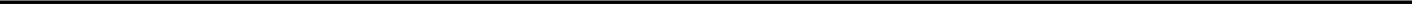 прошу изменить тему моей Курсовой работы на английском языке «…» на тему «…»:Дата	ПодписьНаучный руководитель:Даю согласие на изменение темы.Дата	ПодписьПриложение 2. Оформление титульного листаСанкт-Петербургский филиалФедерального государственного автономного образовательногоучреждения высшего образования "Национальный исследовательский университет "Высшая школа экономики"Институт востоковедения и африканистикиВЫПУСКНАЯ КВАЛИФИКАЦИОННАЯ РАБОТАСтудента 2 курса магистратурыпо направлению 58.04.01 «Востоковедение и африканистика» образовательная программа«Кросс-культурные исследования Азии и Африки в контексте международных отношений»Иванова Иван Ивановичана тему:«ЯПОНО-КИТАЙСКИЕ ОТНОШЕНИЯ В XXI ВЕКЕ»Научный руководитель:Кандидат исторических наук, доцентН.А. ИвановРецензент:Доктор политологических наук, профессор К.Ф. ПетроваСанкт-Петербург 2025Приложение 3Отзыв на Выпускную квалификационную работу студента (ки) 5 курса ОП «Востоковедение» НИУ ВШЭ Санкт-Петербург_____________________________________________________________________________(ФИО студента)					НАЗВАНИЕ РАБОТЫТЕКСТ ОТЗЫВА (включает описание сильных и слабых сторон работы)Оценка ВКР студента по 10-балльной шкале: ____ баллов.Баллы снижены по следующим критериям:Научный руководитель / рецензентДолжность, степень, звание,							Дата, подпись   Фамилия И.О.Приложение 4Шаблон задания на выполнение ЭПП, заполняемый в электронной информационно-образовательной системе НИУ ВШЭФедеральное государственное автономное образовательное учреждение высшего образования«Национальный исследовательский университет «Высшая школа экономики»ЗАДАНИЕ НА ВЫПОЛНЕНИЕ ВКРстудента 5 курса очной формы обучения(нужное подчеркнуть)___________________________________________________________________ (фамилия, имя, отчество при наличии)График реализации ЭПППриложение 5Шаблон заявления на смену руководителя курсовой работыАкадемическому руководителю магистерской программы «Кросс-культурные исследования Азии и Африки в контексте международных отношений»от студента 2 курса	группымагистерской программы «Кросс-культурные исследования Азии и Африки в контексте международных отношений»Заявление о смене научного руководителя Выпускной квалификационной работыНастоящим	прошу	сменить	руководителя	моей	курсовой	работы	на	тему«_	»	с(ФИО полностью, ученая степень, должность, подразделение)на  	(ФИО полностью, ученая степень, должность, подразделение)(подпись студента)“	”	2024(подпись научного руководителя)“	”	2024(подпись нового научного руководителя)“	”	2024№ п/пЭтап подготовки
 Ответственный
за этап подготовки КРСроки исполнения1Определение темы ВКР и консультации с научным руководителемОбучающийся / ПреподавательНе позднее 15 сентябрятекущего учебного года2Внесение заявок-предложений тем ВКР в ЭИОСОбучающийсяс 10 сентября по 20 сентября текущего учебного года3Согласование предложенных в ЭИОС тем ВКР руководством ОПакадемический руководитель ОП совместно с Академическим советом ОПВ течение 96 часов с момента поступления заявки на рассмотрение4Выбор тем ВКР студентами в ЭИОС студенты / академический руководитель ОП С 20 сентября октября по 01 ноября  текущего учебного года5Отбор поступивших заявок на предложенные темы ВКР преподаватели при помощи административных сотрудников ИнститутаС 01 по 10 ноября текущего учебного года6Вторая волна выбора тем ВКР студентами, поданные заявки которых оказались отклоненыстудент/ академический руководитель ОП/ преподаватели и научные работники при помощи административных сотрудников ИнститутаС 01 по 8 ноября текущего учебного года7Проверка наличия утвержденных руководителями тем ВКР у студентовучебный офис ОПДо 18 ноябрятекущего учебного год8Подписание задания на выполнение ВКР Обучающийся/ Руководитель Не позднее 10 ноября текущего учебного года9Предъявление студентом руководителю проекта ВКРОбучающийсяНе позднее 20 ноября текущего учебного года10Утверждение тем ВКР в ИУПах студентов.учебный офис ОПНе позднее 18 ноября текущего учебного года11Повторное представление  проекта ВКР (в случае, если руководитель не утвердил проект)Обучающийся / РуководительНе позднее 10 декабря текущего учебного года12Заявление студента о снижении требований к количеству использованных источников и исследований на восточных языках (в случае наличия обоснования и рекомендации научного руководителя)ОбучающийсяНе позднее 15 декабря текущего учебного года13Первое предъявление готовой ВКР руководителюОбучающийсяНе позднее 17 марта текущего учебного года 14Изменение темы, руководителя (заявление студента)ОбучающийсяНе позднее 20 апреля текущего учебного года15Заявление студента о превышении установленного максимального количества знаков в ВКРОбучающийсяНе позднее 28 апреля текущего учебного года16Сдача итогового варианта ВКР, оформленного в соответствии с правилами, а также предварительного результата проверки на плагиат научному руководителю (электронный вариант)ОбучающийсяНе позднее 12 мая текущего учебного года
17Загрузка ВКР в систему ЭИОС для дальнейшей проверки работы на плагиат системой «Антиплагиат»ОбучающийсяНе позднее 17 мая текущего учебного года18 Передача распечатанного экземпляра ВКР в учебный офисстудент/ учебный офис ОПНе позднее 10 календарных дней до защиты19Подготовка письменного отзыва на ВКР руководителемНаучный руководитель Не позднее 27 мая текущего учебного года (в случае своевременной сдачи работы студентом)20Назначение рецензента приказом декана факультета по представлению академического руководителяучебный офис ОП / декан факультета/ академический руководитель ОПНе позднее, чем за месяц до запланированной даты защиты ВКР21Рецензирование ВКР:Направление ВКР рецензентуучебный офис ОПУчебный офис ОП координирует получение итоговых текстов ВКР всеми рецензентами в срок не позднее 20 мая21Рецензирование ВКР: написание и предоставление в учебный офис рецензий рецензент/ студент учебный офис ОПНе позднее 2 июня22Загрузка рецензий в электронный модуль для просмотра студентамирецензент/ учебный офис ОПНе позднее, чем за 5 календарных дней до защиты23Передача ВКР в ГЭК вместе с отзывами Руководителя и рецензента учебный офис ОП / ГЭКНе позднее, чем за 2 календарных дня до защиты24Защита ВКР студент/ Руководитель/ академический руководитель/ директор институтаСроки определяются учебным планом и графиком ГИА в соответствии с Положением о государственной итоговой аттестации студентов образовательных программ высшего образования – программ бакалавриата, специалитета и магистратуры НИУ ВШЭ, но не позднее 11 июня текущего учебного года№КритерийКол-во баллов, на которое снижена оценкаКомментарии1Соответствие цели, задач, содержания и выводов ВКР утвержденной теме работы. Соблюдение требований к содержанию работы (в том числе наличие всех необходимых разделов во введении).2Структурированное и логичное изложение материала, убедительная аргументация, обоснованность и корректность выводов и умозаключений автора по теме работы. 3Уровень фундированности ВКР. Степень изученности исследовательской литературы и источников, связанных с проблематикой работы. Полнота привлечения исследовательской литературы, изданной в последние 5 лет (учитывается наличие в списке использованной литературы материалов из библиотеки электронных ресурсов НИУ ВШЭ).4Количество использованных источников и научных работ на иностранном языке в количестве не менее 20 наименований, в том числе не менее 8 на восточном языке. Наличие списка использованных источников и литературы, оформленного в соответствии с требованиями ГОСТа. 5Адекватное использование научных понятий и терминов. Соответствие терминологии, используемой в курсовой работе, научной отрасли в рамках которой проводится исследование. Наличие подробно прописанной методологии и теоретической базы исследования, применение теорий и концепций, обозначенных во введении, при написании основной части ВКР.6Достоверность приводимой в работе фактической информации, отсутствие фактических ошибок.7Соответствие выводов поставленной цели и задачам, формулирование выводов с применением методик сравнения и обобщения. Наличие выводов по всем разделам работы.8Соответствие ВКР требованиям к соблюдению авторских прав. Полное соответствие текста курсовой работы, оформления цитат, сносок основным требованиям к оформлению данного вида работ (подробнее см.: https://www.hse.ru/studyspravka/plagiat).9Строгое соблюдение лексических, фразеологических, грамматических и стилистических норм русского литературного языка, правил орфографии и пунктуации, а также правил транскрипции/транслитерации. Соответствие иным требованиям к оформлению работы, указанным в «Правилах подготовки ВКР студентами ОП «Кросс-культурные исследования Азии и Африки в контексте международных отношений».10 Научная значимость и новизна выполненного исследования, в том числе по сравнению с имеющейся на восточных языках литературой. Наличие исследовательского компонента в работе.11Соблюдение графика подготовки и представления ВКРобразовательной программыобразовательной программыобразовательной программыобразовательной программыКросс-культурные исследования Азии и Африки в контексте международных отношенийКросс-культурные исследования Азии и Африки в контексте международных отношенийКросс-культурные исследования Азии и Африки в контексте международных отношений(наименование образовательной программы)(наименование образовательной программы)(наименование образовательной программы)уровняуровнямагистратурамагистратурамагистратурамагистратурамагистратурапо направлению/ специальностипо направлению/ специальностипо направлению/ специальностипо направлению/ специальностипо направлению/ специальности58.04.01 Востоковедение и африканистика58.04.01 Востоковедение и африканистика(код и название направления/ специальности)(код и название направления/ специальности)факультетафакультетафакультетаВид практикиВид практикиВид практикиисследовательскаяисследовательскаяисследовательскаяисследовательскаяТип практикиТип практикиТип практикиВыпускная квалификационная работаВыпускная квалификационная работаВыпускная квалификационная работаВыпускная квалификационная работа(наименование ЭПП)Срок прохождения ЭПП(наименование ЭПП)Срок прохождения ЭПП(наименование ЭПП)Срок прохождения ЭПП(наименование ЭПП)Срок прохождения ЭПП(наименование ЭПП)Срок прохождения ЭППс___.___.202__ по___.___.202__Тема (наименование) ЭПП Тема ВКР на русском и английском языках Трудоемкость (количество кредитов) по ЭПП10Цель ЭППЗадачи ЭППКраткое описание содержания ВКР, включающее описание источников и методологии исследованияТребования к результату ЭППТочно описать результат, который будет подлежать оценкеФормат отчетностиитоговый текст Необходимость / возможность публичного представления результата Защита ВКРТребования к исполнителю ЭППБазовые знания и компетенции (пререквизиты), которыми должен обладать студент (своим согласием студент подтверждает, что имеет необходимые навыки для выполнения работ по ЭПП)Этап реализации ЭППДокументСрок сдачиПодписание заданияПодписанное студентом заданиедд.мм.ггггПромежуточный результатЗаполняется руководителем ЭППдд.мм.ггггИтоговый отчетитоговый текст ВКРдд.мм.ггггРуководитель ЭПП от НИУ ВШЭ:Руководитель ЭПП от НИУ ВШЭ:Руководитель ЭПП от НИУ ВШЭ:Руководитель ЭПП от НИУ ВШЭ:Руководитель ЭПП от НИУ ВШЭ:Руководитель ЭПП от НИУ ВШЭ:Руководитель ЭПП от НИУ ВШЭ:Руководитель ЭПП от НИУ ВШЭ:Руководитель ЭПП от НИУ ВШЭ:Руководитель ЭПП от НИУ ВШЭ:Руководитель ЭПП от НИУ ВШЭ:Руководитель ЭПП от НИУ ВШЭ:Руководитель ЭПП от НИУ ВШЭ:Руководитель ЭПП от НИУ ВШЭ:Руководитель ЭПП от НИУ ВШЭ:(должность)(должность)(должность)(должность)(должность)(должность)(подпись)(подпись)(подпись)(фамилия, инициалы)(фамилия, инициалы)(фамилия, инициалы)(фамилия, инициалы)Задание принято к исполнениюЗадание принято к исполнениюЗадание принято к исполнениюЗадание принято к исполнениюЗадание принято к исполнениюЗадание принято к исполнениюЗадание принято к исполнениюЗадание принято к исполнению___.___.202_____.___.202_____.___.202_____.___.202_____.___.202_____.___.202_____.___.202__СтудентСтудентСтудентСтудентСтудент(подпись)(подпись)(подпись)(подпись)(фамилия, инициалы)(фамилия, инициалы)(фамилия, инициалы)(фамилия, инициалы)(фамилия, инициалы)(фамилия, инициалы)(фамилия, инициалы)